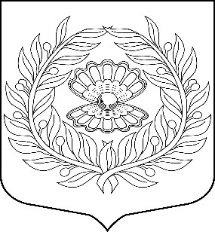                                                               Администрациямуниципального образования«Нежновское сельское поселение»муниципального образования«Кингисеппский муниципальный район»Ленинградской областиПостановление -проектОт                                                                                                                № Об утверждении Порядка обжалованиямуниципальных правовых актовМО «Нежновское сельское поселение»                В соответствии с ФЗ «Об общих принципах организации местного самоуправления в Российской Федерации» от 06.10.2003 г. № 131-ФЗ , с Уставом МО «Нежновское сельское поселение»1.Утвердить Порядок обжалования муниципальных актов. (Приложение№1)2.Опубликовать настоящее постановление на официальном сайте администрации МО «Нежновское сельское поселение» .3.Контроль за исполнением данного постановления оставляю за собой.Глава администрацииМО «Нежновское сельское поселение»			    Т.Д. Шеренговская	